Филиал Республиканского государственного предприятия на праве хозяйственного ведения «Казгидромет» Министерства экологии и природных ресурсов РК по г.Алматы и Алматинской области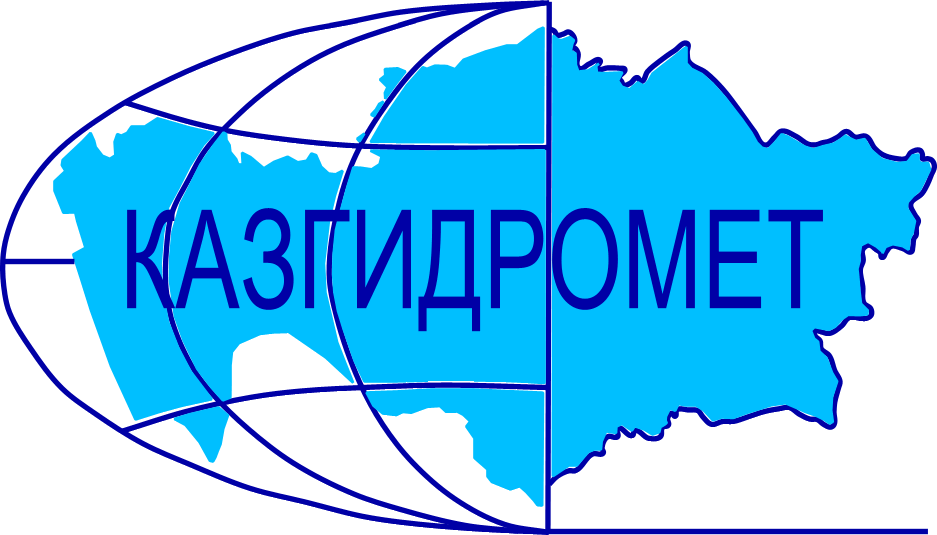 г.Алматы, проспект Абая, 32Ежедневный гидрологический бюллетень № 30Сведения о состоянии водных объектов г.Алматы и Алматинской области по данным гидрологического мониторинга на государственной сети наблюдений по состоянию на 8 час. 30 апреля 2024 годаСведения о водохранилищах Примечание: * - данные отсутствуютДиректор филиала             		                                                                           Т. КасымбекСоставил (а)/Исп.: И. АнцифероваТел.: 2067Қазақстан Республикасы Экология және табиғи ресурстар министрлігінің «Қазгидромет» шаруашылық жүргізу құқығындағы республикалық кәсіпорнының Алматы қаласы және Алматы облысы бойынша филиалыАлматы қаласы, Абай, 32 даңғылы№ 30 Күнделікті гидрологиялық бюллетень Мемлекеттік бақылау желісіндегі гидрологиялық мониторинг деректері бойынша Алматы қаласы және Алматы  облысы су нысандарының 2024 жылғы 30 сәуірдегі сағат 8-гі  жай-күйі туралы мәліметтер. Су қоймалары бойынша мәліметтер Ескерту: * - мәліметтер жоқФилиал директоры		                                                                               Т. ҚасымбекЖасады/Орын.: И. АнцифероваТел.: 2067Название гидрологического постаОпасный уровеньводы, смУровень воды, смИзменение уровня воды за сутки, ±смРасход воды, м³/секСостояние водного объектар.Иле-пристань Добын490350-4532р.Иле-164 км выше Капшагайской ГЭС5004463511р.Иле-уроч.Капшагай5014000582р.Иле-с.Ушжарма376187-1р.Иле-1 км ниже ответвления рук.Жидели328212121,6р.Иле-аул Жидели28615025,59р.Иле-протока Суминка548410-122,3р.Иле-16 км ниже истока2771710598р.Иле-протока Ир256169-183,0р.Киши Алматы-МС Мынжылки300река пересохлар.Киши Алматы-альпбаза «Туюксу»626540-10,36р.Киши Алматы-ниже устья р.Сарысай29025701,04р.Киши Алматы-МП Медеу1361053р.Киши Алматы–г.Алматы248187-21,28р.Батарейка-д/о «Просвещенец»9861-20,21р.Бутак-с.Бутак28725300,37р.Улкен Алматы-1,1 км выше озера Улкен Алматы32929520,27р.Улкен Алматы-2 км выше устья р.Проходной400263-61,32р.Кумбел-устье1198701,81р.Проходная-устье31027201,02р.Терисбутак-устье23021100,66р.Каскелен-г.Каскелен337273-13,31р.Каскелен-устье213139-311,5р.Талгар-г.Талгар330164-1р.Есик-г.Есик29418701,64р.Турген-с.Таутурген1808831,84р.Узын Каргалы-п.Фабричный16098-13,58р.Курты-Ленинский мост46127405,98р.Шилик-выше вдхр.Бартогай424321018,5р.Шилик-с.Малыбай1864802,26р.Темирлик-с.Темирлик27120034,97р.Шарын-уроч.Сарытогай250140052,6р.Текес-с.Текес200133010,0р.Каркара-у выхода из гор256157218,2р.Баянкол-с.Баянкол18074-13,49р.Нарынкол-с.Нарынкол250168-3вдхр.Капшагай-г.Капшагай11501140-1вдхр.Капшагай-МС Карашокы115011420оз.Улкен Алматы-на северном берегу1062128-23ледоставлёд потемнелНазваниеНПУНПУФактические данныеФактические данныеФактические данныеФактические данныеНазваниеУровеньводы, м БСОбъем, млн. м3Уровеньводы, м БСОбъем, млн. м3Приток, м3/сСброс,м3/сКапшагайское   вдхр.479,0018450478,8718270511582Гидрологиялық бекеттердің атауыСудың шектік деңгейі, смСу дең-гейі,смСу деңгейі-нің тәулік ішінде өзгеруі,± смСу шығыны,  м³/секМұз жағдайы және мұздың қалыңдығы, смІле өз.- Добын айлағы490 350-4532Іле өз.- Қапшағай ГЭС 164 шқ  жоғары5004463511Іле өз.- Қапшағай шатқалы5014000582Іле өз.- Үшжарма ауылы376187-1Іле өз.- Жиделі тармағынан 1 шқ төмен328212121,6Іле өз.- Жиделі ауылы28615025,59Іле өз.- Суминка саласы548410-122,3Іле өз.- Жиделі тармағынан 16 шқ төмен2771710598Іле өз.- Ир сағасының тармағы 256169-183,0Кіші Алматы өз.- Мыңжылқы МС300өзеннің суы тартылып қалдыКіші Алматы өз.- «Тұйықсу» альпбазасы626540-10,36Кіші Алматы өз.- Сарысай өзенінің сағасынан төмен29025701,04Кіші Алматы өз.- Медеу МП1361053Кіші Алматы өз.- Алматы қаласы248187-21,28Батарейка өз.- «Просвещенец» демалыс үйі9861-20,21Бұтақ өз.- Бұтақ ауылы28725300,37Үлкен Алматы өз.-Үлкен Алматы көлінен 1,1 шқ жоғары32929520,27Үлкен Алматы өз.- Проходная өзені сағасынан 2 шқ жоғары400263-61,32Күмбел өз.- сағасы1198701,81Проходная өз.- сағасы31027201,02Терісбұтақ өз.- сағасы23021100,66Қаскелен өз.- Қаскелен қаласы337273-13,31Қаскелен өз.- сағасы213139-311,5Талғар өз.- Талғар қаласы330164-1Есік өз.- Есік қаласы29418701,64Түрген өз.- Таутүрген ауылы1808831,84Ұзын Қарғалы өз.- Фабричный ауылы16098-13,58Күрті өз.- Ленин көпірі46127405,98Шелек өз.- Бартоғай су қоймасынан жоғары424321018,5Шелек өз.- Малыбай ауылы1864802,26Темірлік өз.- Темірлік ауылы27120034,97Шарын өз.- Сарытоғай шатқалы250140052,6Текес өз.- Текес ауылы200133010,0Қарқара өз.- таудан шығар жер256157218,2Баянкөл өз.- Баянкөл ауылы18074-13,49Нарынкөл өз.- Нарынкөл ауылы250168-3Қапшағай су қоймасы-Қапшағай қаласы11501140-1Қапшағай су қоймасы-Қарашоқы МС115011420Үлкен Алматы көлі-сол жағалауы1062128-23мұзқұрсаумұз қарайдыАтауы Қалыпты тірек деңгейіҚалыпты тірек деңгейіНақты деректерНақты деректерНақты деректерНақты деректерАтауы Су деңгейі,м  БЖКөлем,км3Су деңгейі,м  БЖКөлем,км3Нақты ағын,м3/сТөгім,м3/с Қапшағай су қоймасы479,0018450478,8718270511582